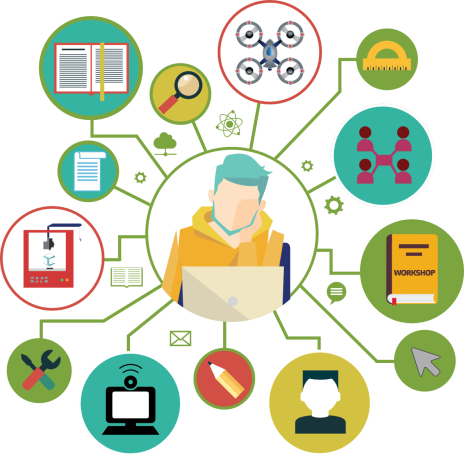 График работы Центра профориентации МБОУ СОШ №50День неделиВремя Кабинет Специалист Понедельник12.00-14.00204Педагог-психолог Телец Ангелина СергеевнаСреда 14.00-18.0032Заместитель директора Соркина Елена Георгиевна